41η ΠΡΟΣΚΛΗΣΗ ΣΥΓΚΛΗΣΗΣ ΟΙΚΟΝΟΜΙΚΗΣ ΕΠΙΤΡΟΠΗΣΚαλείστε να προσέλθετε σε τακτική συνεδρίαση της Οικονομικής Επιτροπής, που θα διεξαχθεί στο Δημοτικό Κατάστημα την 28η του μηνός Σεπτεμβρίου έτους 2018, ημέρα Παρασκευή και ώρα 12:30 για την συζήτηση και λήψη αποφάσεων στα παρακάτω θέματα της ημερήσιας διάταξης, σύμφωνα με τις σχετικές διατάξεις του άρθρου 75 του Ν.3852/2010 (ΦΕΚ Α' 87) :1. Ορισμός υπολόγου έκδοσης χρηματικού εντάλματος προπληρωμής2. Έγκριση απόδοσης χρηματικού εντάλματος προπληρωμής απο δαπάνη τεχνικού ελέγχου ΚΤΕΟ/απαλλαγή του υπολόγου υπαλλήλου3. Έγκριση απόδοσης λογαριασμού χρηματικού εντάλματος προπληρωμής για δαπάνη που αφορά στην αλλαγή άδειας κυκλοφορίας οχήματος/απαλλαγή του υπολόγου υπαλλήλου4. Έγκριση Πρακτικού ΙII  της Επιτροπής διενέργειας – κατακύρωση αποτελέσματος του αριθμ. 61579 ανοικτού ηλεκτρονικού διαγωνισμού για την ανάδειξη αναδόχου παροχής υπηρεσιών «Αποστολή ειδοποιητηρίων οφειλών και λοιπής αλληλογραφίας του Δήμου Τρικκαίων». Αριθμ. Διακήρυξης:  25443/9-7-20185. Έγκριση εγγράφων σύμβασης και διακήρυξης ανοικτού διαγωνισμού μέσω του Εθνικού Συστήματος Ηλεκτρονικών Δημοσίων Συμβάσεων του έργου: «ΚΑΤΑΣΚΕΥΗ ΑΡΔΕΥΤΙΚΟΥ ΔΙΚΤΥΟΥ Τ.Κ. ΑΓΡΕΛΙΑΣ» συνολικού Π/Υ  80.000,00€6. Έγκριση διακήρυξης ανοικτού διαγωνισμού μέσω του Εθνικού Συστήματος Ηλεκτρονικών Δημοσίων Συμβάσεων του έργου: «ΔΗΜΙΟΥΡΓΙΑ ΚΟΙΝΩΝΙΚΟΥ ΕΣΤΙΑΤΟΡΙΟΥ ΚΑΙ ΑΝΟΙΚΤΟΥ ΚΕΝΤΡΟΥ ΗΜΕΡΑΣ ΑΣΤΕΓΩΝ Δ. ΤΡΙΚΚΑΙΩΝ» ΥΠΟΕΡΓΟ 1 :«Αναβάθμιση Κτιριακών Υποδομών για το Κοινωνικό Εστιατόριο και το Ανοικτό Κέντρο Ημέρας Αστέγων Δ. Τρικκαίων», συνολικού προ/σμου  223.000,00€7. Μη άσκηση εφέσεως κατά της αριθμ. 356/2018 απόφασης του Ειρηνοδικείου ΛάρισαςΠίνακας Αποδεκτών	ΚΟΙΝΟΠΟΙΗΣΗ	ΤΑΚΤΙΚΑ ΜΕΛΗ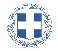 ΕΛΛΗΝΙΚΗ ΔΗΜΟΚΡΑΤΙΑ
ΝΟΜΟΣ ΤΡΙΚΑΛΩΝΔΗΜΟΣ ΤΡΙΚΚΑΙΩΝΔ/ΝΣΗ ΔΙΟΙΚΗΤΙΚΩΝ ΥΠΗΡΕΣΙΩΝΤΜΗΜΑ ΔΙΟΙΚΗΤΙΚΗΣ ΥΠΟΣΤΗΡΙΞΗΣΓραμματεία Οικονομικής ΕπιτροπήςΤρίκαλα, 21 Σεπτεμβρίου 2018
Αριθ. Πρωτ. : 34775ΠΡΟΣ :  1.Τα μέλη της ΟικονομικήςΕπιτροπής (Πίνακας Αποδεκτών)(σε περίπτωση κωλύματος παρακαλείσθε να ενημερώσετε τον αναπληρωτή σας).Ο Πρόεδρος της Οικονομικής ΕπιτροπήςΡόμπος ΧριστόφοροςΑντιδήμαρχοςΡόμπος ΧριστόφοροςΣτουρνάρας ΓεώργιοςΠαζαΐτης ΔημήτριοςΑλεστά ΣοφίαΛεβέντη-Καρά ΕυθυμίαΚωτούλας ΙωάννηςΛέρας ΝικόλαοςΓκουγκουστάμος ΖήσηςΚαΐκης ΓεώργιοςΔήμαρχος & μέλη Εκτελεστικής ΕπιτροπήςΓενικός Γραμματέας  Δ.ΤρικκαίωνΑναπληρωματικά μέλη Ο.Ε. 